ПОВЕСТКА ДНЯЗаместитель председателя комиссии			                Ю.С.Светлова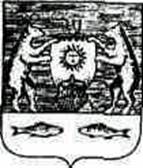 Администрация Новгородского муниципального районаНовгородской областиМежведомственная комиссия по организации отдыха, оздоровления и занятости детей От 02.05.20223  № 1Великий Новгород1. Открытие заседания комиссии.14.30-14.351. Открытие заседания комиссии.14.30-14.35Светлова Юлия Сергеевна-заместитель Главы администрации по социальным вопросам, заместитель председателя комиссии.2. 2. Об организации отдыха и оздоровления детей в Новгородском районе в 2023 году. 14.35-14.452. 2. Об организации отдыха и оздоровления детей в Новгородском районе в 2023 году. 14.35-14.45Фотеева Ольга Анатольевна – председатель комитета образования Администрации Новгородского муниципального района.3. Об обеспечении безопасного пребывания детей в загородном оздоровительном учреждении в летний период 2023 года.14.45-14.553. Об обеспечении безопасного пребывания детей в загородном оздоровительном учреждении в летний период 2023 года.14.45-14.55Лобанова Марина Александровна – начальник ОПДН МО МВД России «Новгородский», подполковник полиции.4. О профилактической работе в летний период 2023 года 14.55-15.104. О профилактической работе в летний период 2023 года 14.55-15.10Андреева Виктория Романовна – заведующая отделом по работе с несовершеннолетними Администрации Новгородского муниципального района9. О мерах по обеспечению пожарной безопасности в период оздоровительной кампании 2023 года в организациях отдыха детей. 15.55-16.00Андреев Егор Сергеевич – заместитель начальника ОНД и ПР по Великому Новгороду, Новгородскому и Батецкому районам управления надзорной деятельности и профилактической работы Главного управления МЧС России по Новгородской области.10. О санаторном лечении детей в 2023 году.16.00-16.05           Муратова Алена Игоревна-главный                              педиатр Новгородского муниципального района11. О планировании работы по профилактике дорожно-транспортного травматизма в летний период 2023 года.16.05-16.10 Рунцева Дарья Сергеевна – старший лейтенант полиции, инспектор по пропаганде группы пропаганды БДД ОГИБДД МО МВД России «Новгородский», 9. Подведение итогов. Принятие решения. 16.10-16.159. О мерах по обеспечению пожарной безопасности в период оздоровительной кампании 2023 года в организациях отдыха детей. 15.55-16.00Андреев Егор Сергеевич – заместитель начальника ОНД и ПР по Великому Новгороду, Новгородскому и Батецкому районам управления надзорной деятельности и профилактической работы Главного управления МЧС России по Новгородской области.10. О санаторном лечении детей в 2023 году.16.00-16.05           Муратова Алена Игоревна-главный                              педиатр Новгородского муниципального района11. О планировании работы по профилактике дорожно-транспортного травматизма в летний период 2023 года.16.05-16.10 Рунцева Дарья Сергеевна – старший лейтенант полиции, инспектор по пропаганде группы пропаганды БДД ОГИБДД МО МВД России «Новгородский», 9. Подведение итогов. Принятие решения. 16.10-16.15Светлова Юлия Сергеевна -заместитель Главы администрации по социальным вопросам, заместитель председателя комиссии.